Postural Deviations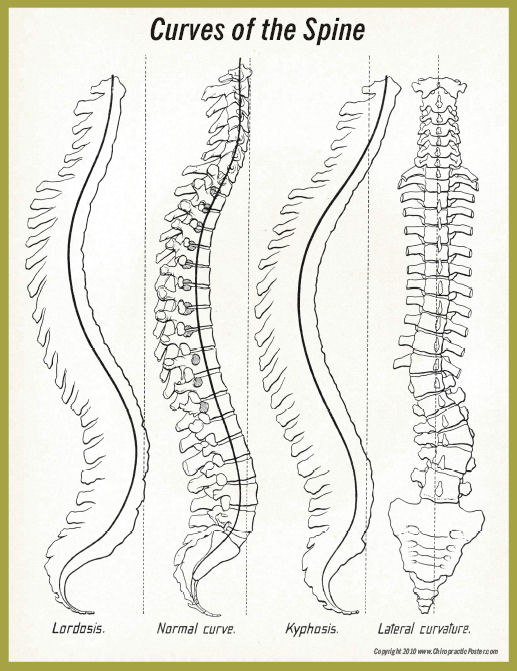 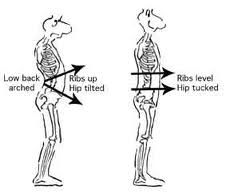 LORDOSISIncreased lumbar curveAdverse Effects:Low back painAdaptive shortening of hip flexorsSciatic problemsSI dysfunction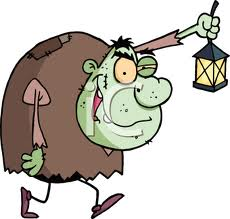 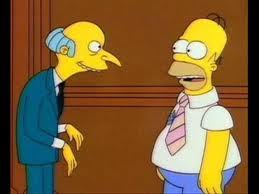 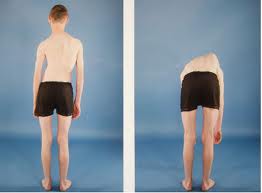 KYPHOSISIncreased thoracic curveAdverse Effects:Back painThoracic outlet syndromeIncrease chance of forward head postureFORWARD HEAD POSTUREIncreased cervical curveAdverse Effects:Thoracic outlet syndromeNeck pain/ headachesTMJ dysfunctionAbnormal shoulder mechanics:Bicepital tendonitisImpingement syndromeSCOLIOSISLateral curveAdverse Effects:Leg length discrepancySI dysfunctionDecreased pulmonary function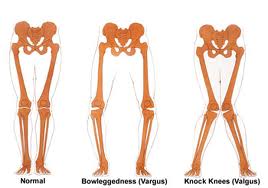 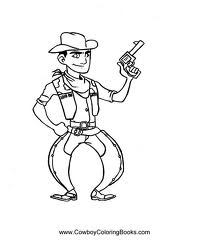 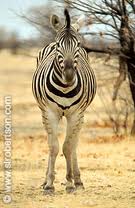 GENU VARUMBowlegged Adverse Effects:PF syndromeDislocations of patellaGENU VALGUMKnock kneedAdverse Effects:PF syndromeACL injury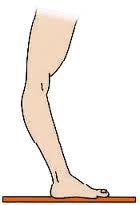 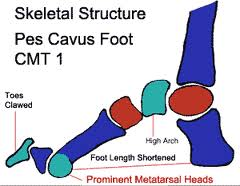 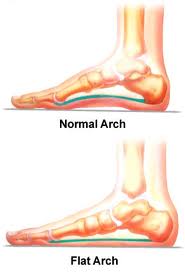 GENU RECURVATUMHyperextensionAdverse Effects:ACL injuryPES CAVUSHigh medial longitudinal archAdverse Effects:Stress fracturesPlantar fasciitisHeel SpurAchilles tendon InjuriesPES PLANUSFlat medial longitudinal archAdverse Effects:Low back painStress fractureShin splintsACL injury